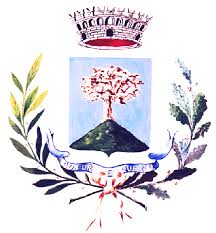 COMUNE DI MONTE ROMANOProvincia di ViterboMODULO RICHIESTA TESSERA DI ACCESSO ALLA PIATTAFORMA ECOLOGICA ID POINTIl/La sottoscritto/a_________________________________________, nato/a___________________Prov._______ il ____________residente a ____________________ cap________ Via_____________________________n.___, codice fiscale___________________________,Telefono______________________________________________Utenze domestiche non residenteSita nel Comune di Monte Romano in via _________________________________________________________ in qualità di _____________________________COMUNICADi essere non residente nel Comune e chiede il rilascio della tessera elettronica per il conferimento dei rifiuti;Di aver smarrito la tessera per il conferimento rifiuti presso l’ID Point e chiede il rilascio di unanuova tessera;Di aver deteriorato la tessera per il conferimento rifiuti presso l’ID Point e chiede il rilascio di una nuova tessera;DICHIARADi  ricevere  in  data  odierna  la  TESSERA  di  ACCESSO  all’ ID Point in Largo Alessandro Manzoni n._____________________, di restituire contestualmente i mastelli in suo possesso / di non aver mai ricevuto i mastelli per la raccolta porta a porta;Di indicare sotto la propria responsabilità i seguenti nominativi di familiari e/o persone autorizzate all’utilizzo della stessa_____________________________________	  _________________________________________Di accettare le condizioni di seguito specificate:La TESSERA è di proprietà del Comune di Monte Romano;La TESSERA non è cedibile ed il suo utilizzo è limitato al richiedente ed ai familiari e/o persone da questi debitamente autorizzate;L’utilizzo improprio della TESSERA ne prevede il ritiro o il blocco, d’ufficio, del funzionamento;Lo smarrimento o la distruzione/deterioramento della TESSERA devono essere tempestivamente comunicati all’ufficio tributi del Comune di Monte Romano previo modulo da consegnare al protocollo od inviare tramite email : laura.pagani@comune.monteromano.vt.it; in caso di deterioramento è obbligatorio consegnare la vecchia tessera mentre in caso di smarrimento è obbligatorio presentare la denuncia di smarrimento.La TESSERA deve essere restituita in caso di variazioni delle condizioni per il suo rilascio.Il sottoscritto _______________________________________ dichiara di aver preso visione delle linee guida che ne disciplinano l’utilizzo e delle relative sanzioni in caso di inosservanza e di accettarne integralmente le disposizioni. Monte Romano lì______________________	                                        IL/LA DICHIARANTE                                                                                                                       ________________________________